สำนักงานคณะกรรมการป้องกันและปราบปรามการทุจริตในภาครัฐ 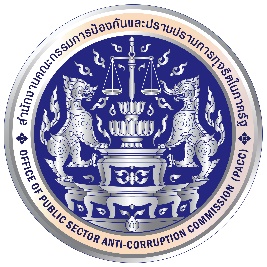 แบบรับรองคุณสมบัติการขอรับการแต่งตั้งเป็นเจ้าหน้าที่ ป.ป.ท.                        เจ้าหน้าที่ ป.ป.ท. ประเภทอำนวยการ ระดับต้น/ระดับสูง                       และตำแหน่งประเภทวิชาการ สายงานสืบสวนสอบสวน หรือสายงานนิติการ                         เจ้าหน้าที่ ป.ป.ท. สายงานอื่น๑. ชื่อ..........................................................................ชื่อสกุล.............................................................................  
ตำแหน่ง…………………………………………………………ระดับ......................................................................................สังกัดกลุ่มงาน...........................................................สำนัก/ศูนย์/กอง..................................................................วุฒิการศึกษาสูงสุด...............................................................อายุราชการ...........................................................ปีเข้ารับราชการ สำนักงาน ป.ป.ท. ตั้งแต่วันที่.......................................................................................................๒. รับรองและมีคุณสมบัติรับรองการแต่งตั้งเป็นเจ้าหน้าที่ ป.ป.ท. ดังนี้        	       (๑) เป็นผู้ปฏิบัติภารกิจในตำแหน่งประเภทอำนวยการ ระดับต้น/ระดับสูงและตำแหน่งประเภทวิชาการ สายงานนิติการ และสืบสวนสอบสวน                  (๒) ผ่านการพัฒนาศักยภาพบุคคลในการปฏิบัติงาน                       (๒.๑) โดยผ่านการอบรมหลักสูตรอบรมวิชาชีพเจ้าหน้าที่ ป.ป.ท. ซึ่งคณะกรรมการ ป.ป.ท. กำหนด                      (๒.๒) โดยผ่านการอบรมหลักสูตรอื่นที่หน่วยงานภายนอกจัดอบรม ซึ่งคณะกรรมการ ป.ป.ท. รับรอง ได้แก่......................................................................................................................................    ...............................................................................................................................................................     .............................................................................................................................................................................. 		(๒.๓) โดยผ่านการประเมินคุณลักษณะของบุคคลตามแบบแบบประเมินคุณลักษณะของบุคคลตามหลักเกณฑ์และวิธีการที่คณะอนุกรรมการกำหนดเพื่อแต่งตั้งเป็นเจ้าหน้าที่ ป.ป.ท. (ตามแบบเจ้าหน้าที่ ป.ป.ท. -๑)๒.๒ รับรอง...-๒-         	       (๑) เป็นผู้ปฏิบัติภารกิจในตำแหน่งประเภทวิชาการ สายงานอื่น ๆ และตำแหน่งประเภททั่วไป                  (๒) ผ่านการพัฒนาศักยภาพบุคคลในการปฏิบัติงาน                       (๒.๑) โดยผ่านการอบรมหลักสูตรอบรมวิชาชีพเจ้าหน้าที่ ป.ป.ท. ซึ่งคณะกรรมการ ป.ป.ท. กำหนด                      (๒.๒) โดยผ่านการอบรมหลักสูตรอื่นที่หน่วยงานภายนอกจัดอบรม ซึ่งคณะกรรมการ ป.ป.ท. รับรอง ได้แก่......................................................................................................................................    ............................................................................................................................................................................................................................................................................................................................................................                      (๒.๓) โดยผ่านการประเมินคุณลักษณะของบุคคลตามแบบแบบประเมินคุณลักษณะของบุคคลตามหลักเกณฑ์และวิธีการที่คณะอนุกรรมการกำหนดเพื่อแต่งตั้งเป็นเจ้าหน้าที่ ป.ป.ท. (ตามแบบเจ้าหน้าที่ ป.ป.ท. -๑)               (๓) เป็นผู้ผ่านการทดลองราชการแล้ว	รับรองว่าข้อความข้างต้นเป็นความจริง และทราบหลักเกณฑ์การประเมินผลแล้ว	ลงชื่อ....................................................... ผู้ขอรับการแต่งตั้ง						  (...........................................................)					  ลงวันที่................เดือน................................พ.ศ. ................	ความเห็นผู้บังคับบัญชา		   เห็นชอบ                          ไม่เห็นชอบ เนื่องจาก (ระบุ).....................................................................................................................................................................................................................................................................................................................................................................................................ลงชื่อ ............................................................	 (.............................................................)หมายเหตุ  		๑. ผู้บังคับบัญชาโดยตรงของผู้ขอรับการแต่งตั้งและดำรงตำแหน่งเป็นผู้บังคับบัญชาตั้งแต่ผู้อำนวยการสำนัก / ศูนย์ /กอง ขึ้นไป		๒. ผู้ยื่นแบบรับรองคุณสมบัติต้องแนบสำเนาเอกสารที่ผ่านฝึกอบรมพร้อมรับรองสำเนาถูกต้องจำนวนอย่างละ ๑ ชุด		๓. สำเนาบัตรข้าราชการ และสำเนาวุฒิการศึกษา จำนวน ๑ ฉบับ พร้อมรับรองสำเนาถูกต้อง